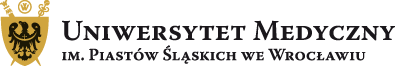 Rektor Uniwersytetu Medycznego im. Piastów Śląskich we Wrocławiuogłasza konkurs na stanowisko:ZASTĘPCA DYREKTORA GENERALNEGO DS. FINANSOWYCH Główne zadania i obowiązki:Kształtowanie procesu zarządzania finansami Uczelni w sposób umożliwiający realizację celów strategicznych Uniwersytetu.Przygotowanie planu rzeczowo-finansowego i kontrola jego realizacji. Sporządzanie sprawozdań i analiz kluczowych dla procesu zarządzania finansami.Nadzór nad sytuacją ekonomiczną Uczelni, w szczególności nad jej wynikiem finansowym.Monitorowanie płynności finansowej Uczelni. Identyfikowanie ryzyk i zagrożeń w obszarze finansowym.Planowanie finansowe w zakresie przychodów i kosztów.Analiza kluczowych procesów pod kątem finansowym oraz proponowanie optymalizacji i usprawnień.Koordynowanie i nadzorowanie pracy podległych działów w pionie finansowym Uczelni. Kandydaci przystępujący do konkursu powinni spełniać następujące warunki: Wykształcenie wyższe magisterskie.Co najmniej 8-letni staż pracy na stanowiskach związanych z finansami (tj. planowaniem finansowym lub sprawozdawczością lub analizą ekonomiczno-finansową lub budżetowaniem lub kontrolingiem).Minimum 3-letnie doświadczenie na stanowisku kierowniczym w obszarze finansów lub kontrolingu lub rachunkowości zarządczej. Doświadczenie w zarządzaniu finansami uczelni publicznej lub innej jednostki sektora finansów publicznych.Znajomość przepisów prawa z zakresu: finansów publicznych i rachunkowości, ubezpieczeń społecznych, podatków. Praktyczna wiedza i umiejętności z zakresu kontrolingu, budżetowania i raportowania.Rozwinięte zdolności analityczne, umiejętność wyciągania wniosków i prezentowania rozwiązań na poziomie zarządczym.Bardzo dobre umiejętności interpersonalne i wysoka kultura osobista.Umiejętność zarządzania zespołem i efektywnego działania w sytuacjach stresowych.Korzystanie z pełni praw publicznych.Pełna zdolność do czynności prawnych.Dodatkowym atutem kandydata będzie:Znajomość przepisów prawa z zakresu szkolnictwa wyższego i nauki.Posiadanie profesjonalnych kwalifikacji zawodowych (ACCA, CIMA).Oferujemy:Stabilne zatrudnienie na podstawie umowy o pracę w pełnym wymiarze czasu pracy. Motywacyjny i adekwatny do doświadczenia system wynagradzania.Pracę nastawioną na długofalową współpracę w renomowanej uczelni publicznej.Różnorodność zadań i interesujące wyzwania zawodowe.Realny wpływ na kierunek rozwoju organizacji.Pakiet benefitów pracowniczych.Zgłoszenia kandydatów powinny zawierać: pisemne zgłoszenie do konkursu w formie listu motywacyjnego;CV z uwzględnieniem przebiegu dotychczasowego zatrudnienia;kserokopie dokumentów poświadczających wykształcenie;kserokopie zaświadczeń potwierdzających ukończenie kursów i szkoleń z zakresu wiedzy i umiejętności przydatnych na wskazanym stanowisku oraz innych dokumentów potwierdzających posiadane kwalifikacje;oświadczenie, że kandydat nie był skazany prawomocnym wyrokiem za przestępstwo umyślne oraz że nie toczy się przeciwko niemu postępowanie karne;oświadczenie, że kandydat nie był karany zakazem pełnienia funkcji kierowniczych związanych z dysponowaniem środkami publicznymi, o którym mowa w art. 31 ust. 1 pkt 4 ustawy z dnia 17.12.2004 r. o odpowiedzialności za naruszenie dyscypliny finansów publicznych (Dz.U.2021.289 z dnia 15.02.2021) oświadczenie o gotowości dostarczenia referencji od poprzednich pracodawców (na życzenie).Zgłoszenia należy składać w zamkniętej kopercie opatrzonej napisem „konkurs na stanowisko zastępcy dyrektora generalnego ds. finansowych” – zgłoszenia nieopisane w ww. sposób nie będą rozpatrywane przez komisję.  Zgłoszenia należy składać osobiście albo przesyłając do dnia 30.09.2021 r. włącznie (liczy się data wpływu) na adres:Uniwersytet Medyczny im. Piastów Śląskich we Wrocławiu ul. Marcinkowskiego 2-6, Dział Spraw Pracowniczych Zespół ds. Zarządzania Zasobami Ludzkimi (II piętro, pok. 112), w godzinach: 08.00-15.30W rezultacie wprowadzenia Ogólnego Rozporządzenia o Ochronie Danych Osobowych w krajach Unii Europejskiej w dniu 25.05.2018, prosimy o zapoznanie się z Klauzulą Informacyjną HR Uniwersytetu Medycznego im. Piastów Śląskich we Wrocławiu, dotyczącą przetwarzania danych osobowych kandydatów. Klauzula dostępna jest tutaj.Jednocześnie informujemy, że aplikując na powyższą ofertę pracy zgadzają się Państwo na przetwarzanie przez Uniwersytet Medyczny im. Piastów Śląskich we Wrocławiu danych osobowych zawartych w Państwa zgłoszeniu rekrutacyjnym dla celów prowadzenia rekrutacji na stanowisko wskazane w tym ogłoszeniu o pracę (zgoda obejmuje dodatkowe dane osobowe, które nie zostały wskazane w Kodeksie Pracy lub innych przepisach prawa). Jeżeli nie chcą Państwo, abyśmy przetwarzali dodatkowe dane o Państwa osobie, prosimy nie zamieszczać ich w swoich dokumentach rekrutacyjnych. Państwa zgoda jest dobrowolna i nie ma wpływu na możliwość udziału w rekrutacji. Zgoda na przetwarzanie danych osobowych może zostać wycofana w dowolnym momencie bez wpływu na zgodność z prawem przetwarzania, którego dokonano na podstawie zgody przed jej cofnięciem.Uniwersytet Medyczny im. Piastów Śląskich  we Wrocławiu zastrzega sobie możliwość kontaktu jedynie z wybranymi kandydatami oraz prawo do powiadomienia o podjęciu decyzji w sprawie obsadzenia stanowiska jedynie wybranego kandydata. Złożone dokumenty można będzie odebrać w Dziale Spraw Pracowniczych w terminie dwóch tygodni od zakończenia postępowania konkursowego w godzinach 08.00-15.30. Po upływie ww. terminu dokumenty aplikacyjne zostaną zniszczone.